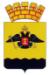 РЕШЕНИЕГОРОДСКОЙ  ДУМЫ  МУНИЦИПАЛЬНОГО  ОБРАЗОВАНИЯГОРОД  НОВОРОССИЙСКот 21 января 2020 года 								         № 512г. НовороссийскО внесении изменений в решение городской Думы от 20 декабря 2016 года № 129 «О создании особо охраняемой природной территории местного значения муниципального образования город Новороссийск природная достопримечательность «Прилагунье» и утвержденииПоложения об особо охраняемой природной территории местногозначения муниципального образования город Новороссийск природная достопримечательность «Прилагунье»В целях сохранения зеленых зон муниципального образования город Новороссийск, рассмотрев материалы комплексного экологического обследования планируемой территории для включения в состав особо охраняемой природной территории местного значения «Прилагунье», в соответствие с действующим законодательством, руководствуясь Федеральным законом от 14 марта 1995 года № 33-ФЗ «Об особо охраняемых природных территориях», Законом Краснодарского края от 31 января 2003 года № 656-КЗ «Об особо охраняемых природных территориях Краснодарского края», а также статьей 28 Устава муниципального образования город Новороссийск, городская Дума  муниципального  образования  город  Новороссийск р е ш и л а:1.	Внести изменения в  решение городской Думы от 20 декабря 2016 года № 129 «О создании особо охраняемой природной территории местного значения муниципального образования город Новороссийск природная достопримечательность «Прилагунье» и утверждении Положения об особо охраняемой природной территории местного значения муниципального образования город Новороссийск природная достопримечательность «Прилагунье»:1.1. Пункт 1 решения изложить в следующей редакции:«1. Создать особо охраняемую природную территорию местного значения муниципального образования город Новороссийск природную достопримечательность «Прилагунье», включив в неё земельные участки, находящийся в собственности муниципального образования город Новороссийск с кадастровыми номерами: 23:47:0000000:4640, 23:47:0310011:44, 23:47:0310011:45, 23:47:0310011:148.».1.2. В положении об особо охраняемой природной территории местного значения муниципального образования город Новороссийск природной достопримечательности «Прилагунье» утвержденному решением городской Думы от 20 декабря 2016 года № 129 пункт 3.1 изложить в следующей редакции:«3.1. В ООПТ «Прилагунье» входят земельные участки с кадастровыми номерами 23:47:0000000:4640, 23:47:0310011:44, 23:47:0310011:45, 23:47:0310011:148, расположенные в Юго-Западной части города. Северная и восточная границы проходят вдоль границ ООПТ регионального значения «Суджукская лагуна», западная примыкает к строящемуся Храму Николая Чудотворца, южная – проходит вдоль проспекта Ленина и строящегося ФОК «Олимпийский».  Площадь ООПТ «Прилагунье» составляет 106926 кв.м.».2.	Рекомендовать администрации муниципального образования город Новороссийск привести муниципальные правовые акты в соответствие с настоящим решением, обеспечить организацию мероприятий по функционированию и охране особо охраняемой природной территории местного значения муниципального образования город Новороссийск природной достопримечательностью «Прилагунье».3.	Настоящее решение направить прокурору города Новороссийска.4.	Контроль за выполнением настоящего решения возложить на председателя постоянного комитета городской Думы по вопросам промышленности, экологии, транспорта и связи В.П. Озерина и заместителя главы муниципального образования Е.И. Демченко.5.	Настоящее решение вступает в силу со дня его официального опубликования.Глава муниципального			                    Председатель городской Думыобразования город Новороссийск______________ И.А. Дяченко			______________ А.В. Шаталов